Modelo de Ficha Única para Investigação de Incidentes NSP/IPUB1-Dados que identificam o casoGT (   )identificadorSIAPE do IdentificadorAssinatura2-Preenche critério de caso suspeitoSim( )InvestigarNão( )descartar3-Dados referentes ao Produto (queixa técnica) ou Processo (Paciente)Identificação do produto-----------------------Paciente Sexo (  )Idade(   )Ambulatorio (  )Enfermaria (  )Tipo de Incidente(  )queda(  )identificação(  )erro de medicamentos(  )outros4-Dados referentes ao incidenteProduto(  ) problemas com rotulagem(  )validade( )deteriorização(  ) outrosFase em que ocorreu(  )durante a consulta(  )na admissão(  )durante a internação(  ) durante a AH(  )após AH(  ) não esteve internado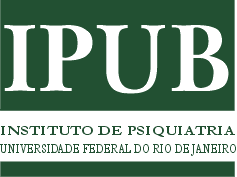 